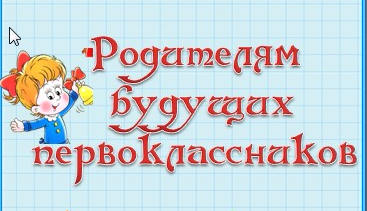 Уважаемые родители будущих первоклассников! Благодарим вас за выбор нашей образовательной организации.Ежегодно  в конце мая  мы проводим организационные встречи 
с родителями. В связи со сложившейся эпидемиологической ситуацией вся информация будет вам представлена в дистанционном формате через классных наставников и на нашем сайте  в разделе «Родителям» - «Поступление в первый класс».  			Берегите себя и своих близких!